	На основании статьи 81 Бюджетного кодекса Российской Федерации, Федерального закона от 06.10.2003 № 131 «Об общих принципах организации местного самоуправления в Российской Федерации», Закона Санкт-Петербурга от 23.09.2009 № 420-79 «Об организации местного самоуправления в Санкт-Петербурге», Устава внутригородского Муниципального образования Санкт-Петербурга муниципальный округ Лиговка-Ямская, Положения о бюджетном процессе во внутригородском Муниципальном образовании Санкт-Петербурга муниципальный округ Лиговка-Ямская, утвержденного решением Муниципального Совета внутригородского Муниципального образования Санкт-Петербурга муниципальный округ Лиговка-Ямская от 07.07.2016 № 103, местная Администрация внутригородского Муниципального образования Санкт-Петербурга муниципальный округ Лиговка-ЯмскаяПОСТАНОВЛЯЕТ:1.	Утвердить положение о порядке расходования средств резервного фонда местной Администрации внутригородского Муниципального образования Санкт-Петербурга муниципальный округ Лиговка-Ямская в соответствии с приложением к настоящему постановлению2.	Признать утратившем силу постановление местной Администрации внутригородского Муниципального образования Санкт-Петербурга муниципальный округ Лиговка-Ямская от 21.11.2013 № 177 ««Об утверждении положения о порядке расходования средств резервного фонда местной Администрации внутригородского Муниципального образования Санкт-Петербурга муниципальный округ Лиговка-Ямская».3.	Опубликовать настоящее постановление в официальном печатном издании Муниципального Совета Муниципального образования Лиговка-Ямская - газете «Лиговка-Ямская» и разместить (обнародовать) в информационно-телекоммуникационной сети «Интернет» на официальном сайте Муниципального образования Лиговка-Ямская (ligovka-yamskaya.ru/лиговка-ямская.рф).4.	Постановление вступает в силу на следующий день после дня его официального опубликования (обнародования).5.	Контроль за исполнением настоящего постановления оставляю за собой.Глава местной Администрации						         О.Ю. БукановаУтвержденоПостановлением местной Администрации внутригородского Муниципального образования Санкт-Петербурга муниципальный округ Лиговка-Ямская от 26.04.2017 № 9Положениео порядке расходования средств резервного фонда местной Администрациивнутригородского Муниципального образования Санкт-Петербурга Лиговка-Ямская1. Общие положения1.1. Настоящее положение разработано в соответствии со статьей 81 Бюджетного кодекса Российской Федерации и статьей 12 Положения о бюджетном процессе во внутригородском Муниципальном образовании Санкт-Петербурга муниципальный округ Лиговка-Ямская, и устанавливает порядок выделения и использования средств резервного фонда местной Администрацией внутригородского Муниципального образования               Санкт-Петербурга муниципальный округ Лиговка-Ямская (далее местная Администрация). 1.2. Размер резервного фонда местной Администрации устанавливается решением Муниципального Совета внутригородского Муниципального образования                            Санкт-Петербурга муниципальный округ Литовка-Ямская (далее - Муниципальный Совет) о бюджете внутригородского Муниципального образования Санкт-Петербурга муниципальный округ Лиговка-Ямская (далее - Муниципальное образование                      Лиговка - Ямская) на соответствующий финансовый год в соответствии с бюджетным законодательством и не может превышать 3 процента утвержденного указанным решением общего объема расходов.1.3. Средства резервного фонда местной Администрации направляются                           на финансовое обеспечение непредвиденных расходов в соответствии с вопросами местного значения, установленными Законом Санкт-Петербурга от 23.09.2009 № 420-79 «Об организации местного самоуправления в Санкт-Петербурге» (далее – Закон                       Санкт-Петербурга), а также в соответствии с пунктом 2.1 настоящего Положения.2. Использование средств резервного фонда2.1. В процессе исполнения бюджета Муниципального образования                       Лиговка-Ямская средства резервного фонда могут использоваться при финансировании следующих целей:- проведение ремонтных, аварийно-восстановительных работ и иных мероприятий, связанных с ликвидацией последствий стихийных бедствий и других чрезвычайных ситуаций;- ликвидация последствий чрезвычайных ситуаций природного и техногенного характера;- выделение финансовых ресурсов учреждениям, финансируемым за счет средств местного бюджета, в связи с необходимостью осуществления финансирования экстренных или других непредвиденных расходов, неучтенных в лимитах бюджетных обязательств;- финансирование мероприятий, непредусмотренных муниципальными ведомственными целевыми программами и непрограммными направлениями деятельности по вопросам местного значения при наличии чрезвычайных и непредвиденных ситуаций;- исполнение решений, определений судов, постановлений службы судебных приставов и иных государственных органов.2.2. Средства резервного фонда выделяются местной Администрацией на основании распоряжения Главы местной Администрации, в котором указывается сумма ассигнований и их целевое назначение.2.3. Основанием для рассмотрения вопроса о выделении средств из резервного фонда является:- письменное обращение граждан, проживающих на территории Муниципального образования Лиговка-Ямская и организаций, расположенных на территории Муниципального образования Лиговка-Ямская, выделить денежные средства в случае, если эти цели соответствуют изложенным в пунктах 1.3. и 2.1. настоящего Положения;- обращение Муниципального Совета с просьбой рассмотреть вопрос о выделении средств резервного фонда на цели, которые соответствуют изложенным в пунктах 1.3.                и 2.1. настоящего Положения. 2.4. Глава местной Администрации вправе по собственной инициативе рассмотреть вопрос о выделении средств резервного фонда на цели, которые соответствуют изложенным в пунктах 1.3. и 2.1. настоящего Положения. 2.5. Финансирование расходов за счет средств резервного фонда осуществляется по казначейской системе исполнения бюджета Муниципального образования                       Лиговка-Ямская.  2.6. Субъекты, получившие средства из резервного фонда, в месячный срок после проведения мероприятий, указанных в пунктах 1.3. и 2.1. настоящего Положения, представляют местной Администрации отчет о целевом использовании полученных средств. 2.7. Контроль за использованием средств резервного фонда осуществляет местная Администрация. 2.8. Последующий контроль за использованием средств резервного фонда осуществляется органом финансового контроля Муниципального образования                 Лиговка-Ямская. 2.10. Остаток средств резервного фонда, не израсходованный в текущем году, по решению Муниципального Совета может быть направлен на другие статьи местного бюджета Муниципального образования Лиговка-Ямская.2.11. Отчет об использовании средств резервного фонда представляется в Муниципальный Совет местной Администрацией в составе годового отчета об исполнении бюджета внутригородского Муниципального образования Санкт-Петербурга муниципальный округ Лиговка-Ямская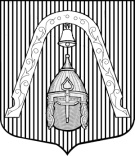 МЕСТНАЯ  АДМИНИСТРАЦИЯВНУТРИГОРОДСКОГО МУНИЦИПАЛЬНОГО  ОБРАЗОВАНИЯ САНКТ-ПЕТЕРБУРГА МУНИЦИПАЛЬНЫЙ ОКРУГ ЛИГОВКА-ЯМСКАЯМЕСТНАЯ  АДМИНИСТРАЦИЯВНУТРИГОРОДСКОГО МУНИЦИПАЛЬНОГО  ОБРАЗОВАНИЯ САНКТ-ПЕТЕРБУРГА МУНИЦИПАЛЬНЫЙ ОКРУГ ЛИГОВКА-ЯМСКАЯМЕСТНАЯ  АДМИНИСТРАЦИЯВНУТРИГОРОДСКОГО МУНИЦИПАЛЬНОГО  ОБРАЗОВАНИЯ САНКТ-ПЕТЕРБУРГА МУНИЦИПАЛЬНЫЙ ОКРУГ ЛИГОВКА-ЯМСКАЯМЕСТНАЯ  АДМИНИСТРАЦИЯВНУТРИГОРОДСКОГО МУНИЦИПАЛЬНОГО  ОБРАЗОВАНИЯ САНКТ-ПЕТЕРБУРГА МУНИЦИПАЛЬНЫЙ ОКРУГ ЛИГОВКА-ЯМСКАЯПОСТАНОВЛЕНИЕПОСТАНОВЛЕНИЕПОСТАНОВЛЕНИЕПОСТАНОВЛЕНИЕ26.04.2017      №     №9«Об утверждении положения о порядке расходования средств резервного фонда местной Администрации внутригородского Муниципального образования Санкт-Петербурга муниципальный округ Лиговка-Ямская»«Об утверждении положения о порядке расходования средств резервного фонда местной Администрации внутригородского Муниципального образования Санкт-Петербурга муниципальный округ Лиговка-Ямская»